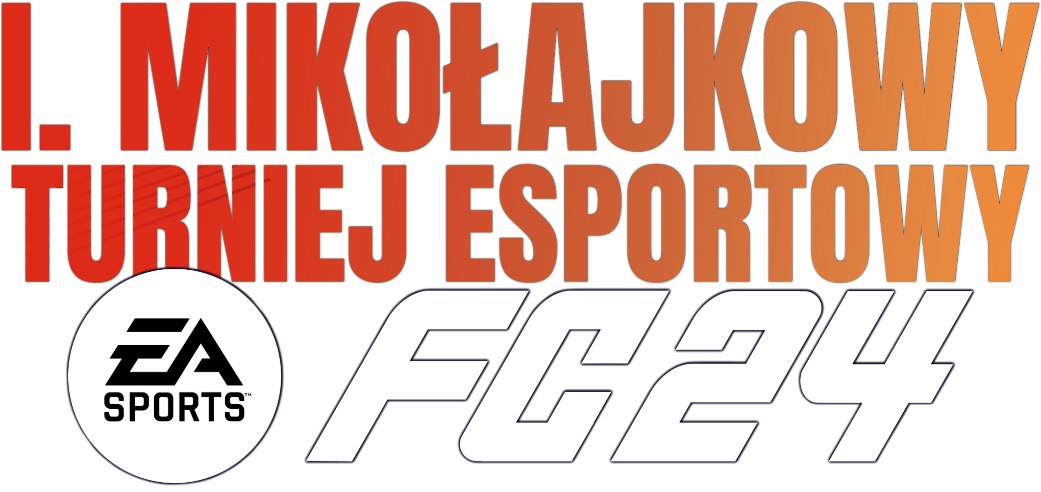 KARTA ZGŁOSZENIAJa niżej podpisany wyrażam zgodnie z art. 7 ust. 2 Rozporządzenia Parlamentu Europejskiego i Rady UE 2016/679 z 27 kwietnia 2016 r. tzw. RODO* wyraźną i dobrowolną zgodę na przetwarzanie i zbieranie moich danych osobowych przez: Regionalne Centrum Kultury Kurpiowskiej im. ks. Wł. Skierkowskiego w Myszyńcu, Plac Wolności 58, 07 – 430 Myszyniec – zwany dalej RCKK, w celach związanych 
z organizacją i przebiegiem Turnieju „I. Mikołajkowy Turniej Esportowy – EA FC 24”.Jednocześnie oświadczam, że moja zgoda spełnia wszystkie warunki, o których mowa w art. 7 RODO, tj. przysługuje mi możliwość jej wycofania w każdym czasie, zapytanie o zgodę zostało mi przedstawione 
w wyraźnej i zrozumiałej formie oraz poinformowano mnie o warunku możliwości jej rozliczalności. Zostałem również poinformowany o tym, że dane zbierane przez RCKK, o celu ich zbierania, dobrowolności podania, prawie wglądu i możliwości ich poprawiania oraz że dane te nie będą udostępniane innym podmiotom. …………………….……………………………………………………. /czytelny podpis uczestnika, rodzica, prawnego opiekuna/    
*Rozporządzenie Parlamentu Europejskiego i Rady UE 2016/679 z 27 kwietnia 2016 r. w sprawie ochrony osób fizycznych 
w związku z przetwarzaniem danych osobowych i w sprawie swobodnego przepływu takich danych oraz uchylenia dyrektywy 95/46/WE (ogólne rozporządzenie o ochronie danych).
Zapoznałem się z regulaminem Turnieju i go akceptuję. …………………….……………………………………………………. 
/czytelny podpis uczestnika IMIĘNAZWISKODATA URODZENIATELEFON KONTAKTOWY